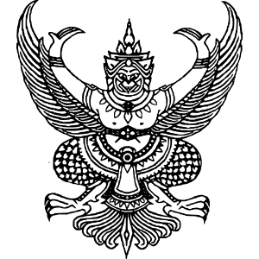 คำสั่ง  โรงเรียนวัดหนองเค็ด  (ศักดิ์ศิลป์บุญลือราษฎร์) ที่ 50 / ๒๕๖4เรื่อง  แต่งตั้งผู้รับผิดชอบรายงานข้อมูลการบริหารจัดการศึกษาภายใต้สถานการณ์ COVID 19 (E-COVID 19 Report)  …………………………………………..	เพื่อให้การเตรียมความพร้อมในการจัดการเรียนการสอนทางไกลในสถานการณ์การแพร่ระบาดของโรคติดเชื้อไวรัสโคโรนา 2019 (COVID-19) ของโรงเรียนวัดหนองเค็ด  (ศักดิ์ศิลป์บุญลือราษฎร์)เป็นไปด้วยความเรียบร้อยและมีประสิทธิภาพ  จึงแต่งตั้งผู้รับผิดชอบในการรายงานระบบจัดการข้อมูลการบริหารจัดการศึกษาภายใต้สถานการณ์ COVID 19  (E-COVID 19 Report)  ของสำนักงานเขตพื้นที่การศึกษาประถมศึกษาฉะเชิงเทรา เขต 2 คือ นางสาวนรินทร์ทิพย์  ศรีขจร  ครูโรงเรียนวัดหนองเค็ด   โดยมีผู้อำนวยการโรงเรียนเป็นผู้กำกับติดตามการรายงานข้อมูลให้เป็นปัจจุบันอยู่เสมอ	หน้าที่ รายงานข้อมูลในระบบจัดการข้อมูล E-COVID 19 Report  ดังนี้		1. รายงานการติดเชื้อ		2. รายงานการรับวัคซีน		3. รายงานรูปแบบการเรียนการสอน		4. อื่นๆตามที่ได้รับมอบหมาย       ทั้งนี้ ตั้งแต่บัดนี้เป็นต้นไป		สั่ง ณ วันที่ 21  ธันวาคม  พ.ศ. ๒๕๖4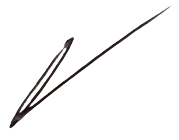 (นายอภิชัย   คชสาร)ครูชำนาญการพิเศษ  รักษาการในตำแหน่งผู้อำนวยการโรงเรียนวัดหนองเค็ด  (ศักดิ์ศิลป์บุญลือราษฎร์)